						         ...…/….. / 20..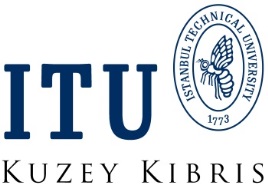 KANTİN-KAFETERYAGÜNLÜK DENETİM FORMUDenetlenen						Denetleyenİsim-Soyisim:						İsim-Soyisim: Simge B. OZANERİmza:							İmza:PERSONEL (P)PERSONEL (P)EVETHAYIRBELİRLENEMEDİPersonel, yiyeceklerin işlenmesi sırasında saç bonesi kullanıyor.Personel, yiyeceklerin işlenmesi sırasında maske kullanıyor.Personel, yiyeceklerin işlenmesi sırasında tek kullanımlık (disposable) eldiven kullanıyor.Personel, yiyeceklerin işlenmesi sırasında temiz üniforma giyiyor.Personel, mücevher, yüzük ve saat kullanmıyor.Bayan personel, tırnak cilası veya oje kullanmıyor.Ellerinde kesik, yara, bere vb. bulunan personel belirgin renklerde bandaj kullanıyor.Personel iş terliği (sabo vb.) kullanıyor ve terlikleri temiz.İshal, kusma veya herhangi bir enfeksiyon durumu söz konusu olan personel yiyecekleri kontamine edecek alanların dışında, geri planda çalışıyor.Erkek personel sakal ve/veya bıyık bırakmıyor.Personelin ellerini yıkayabilmesi için, yiyecek-içecek alanları dışında uygun evyeler mevcut.Personel, yiyecek-içecekle ilgili hiçbir alanda yemek yemiyor ve sakız çiğnemiyor.Personel, yiyecek-içecekle ilgili alanlarda sigara içmiyor.Ellerinde bandaj olan personel, her işlem basamağında eldiven kullanılıyor.Personel hiçbir şekilde üzerinde / cebinde; kalem, toka vb. taşımıyor.Soyunma odaları düzenli, temiz ve ayakkabılar poşet içerisinde.TOPLAMBİNA, ZEMİN ve ÇEVRE (B)BİNA, ZEMİN ve ÇEVRE (B)EVETHAYIRBELİRLENEMEDİEl yıkama alanlarında sabun, tırnak fırçası, kağıt havlu veya kurutma makinası mevcut.Binanın içinde ve dışında; çöpler, döküntüler vb. haşere ve kemirgenlere gizlenme olanağı vermeyecek şekilde toplanıyor ve uzaklaştırılıyor.Yenmeyen veya dökülen yemekler, mümkün olduğunca hızlı olarak haşere-kemirgen çekmeyecek ve bakteri çoğalmasına izin vermeyecek şekilde temizleniyor.Çöp varillerinde biriken çöpler hızlı bir şekilde ağızları bağlandıktan sonra, çöp odalarına taşınıyor.Çöp varillerinde poşet bulunuyor, ağzı kapalı ve herhangi bir şekilde sızıntı ve koku mevcut değil.TOPLAMEKİPMANLAR VE ARAÇ-GEREÇLER (E)EKİPMANLAR VE ARAÇ-GEREÇLER (E)EVETHAYIRBELİRLENEMEDİÜretimde kullanılan tüm araç-gereç ve ekipmanlar her kullanımdan sonra temizlenip, dezenfekte ediliyor.Her ekipmana ait, görünür bir şekilde temizlik-dezenfeksiyon prosedürleri mevcut.Ekipmanların üzerinde herhangi bir yiyecek malzemesi veya diğer araç-gereçler bulunmuyor.Ekipmanlarda yiyecekleri kontamine edecek herhangi bir sızıntı, yağ ve temizleyicilere ait kalıntılar mevcut değil.Ekipmanların üzerinde, etrafında, altında vb. yerlerinde bakteri üremesine neden olabilecek yiyecek kalıntıları mevcut değil.Tüm ekipmanlar ve araç-gereçler düzenli bir şekilde bulunuyor.Tüm araç-gereçler (bıçak ve doğrama tahtaları dahil) her kullanımdan sonra temizlenip, sanitize ediliyor ve hava akımında kurumaya bırakılıyor.Tüm büyük ekipmanların çıkarılabilir parçaları yıkanıp, durulanıp, sanitize edildikten sonra hava ile kurutuluyor. Ekipman parçaları yerine takıldıktan sonra sanitize edici solüsyonlar ile yeniden siliniyor ve gerekliyse durulanıyor.Tüm üretim alanları kullanım aralarında yıkanıyor ve sanitize ediliyor.TOPLAMÜRÜN VE İŞLEM KONTROLÜ (Ü)ÜRÜN VE İŞLEM KONTROLÜ (Ü)EVETHAYIRBELİRLENEMEDİYiyecek malzemelerinin depolandığı alanlarda, kimyasal malzemeler vb. depolanmıyor.Depo kapıları sürekli kapalı olarak tutuluyor.TOPLAMGENEL SANİTASYONGENEL SANİTASYONEVETHAYIRBELİRLENEMEDİHer birimde kullanılan doğrama tahraları ayrı ve diğer birimlerce kullanılmıyor.El yıkama istasyonları temiz ve fonksiyonel.Tuvaletler bakımlı, temiz, iyi havalandırmalı ve aydınlık.Tüm el yıkama istasyonlarında yeterli miktarda ve sayıda anti-bakteriyal sabun, kağıt havlu mevcut.TOPLAM